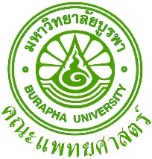 เอกสารแสดงความยินยอมของผู้เข้าร่วมโครงการวิจัย (Consent Form)(สำหรับผู้ที่มีอายุต่ำกว่า ๗ ปี หรือผู้ไม่สามารถตัดสินใจได้ด้วยตนเอง)รหัสโครงการวิจัย : …………………………………………………..(สำนักงานคณะกรรมการพิจารณาจริยธรรมในมนุษย์ มหาวิทยาลัยบูรพา เป็นผู้ออกรหัสโครงการวิจัย)โครงการวิจัยเรื่อง……………………………………………………………………......………………………….………………….…………..………………ให้คำยินยอม  วันที่………..  เดือน……………….……… พ.ศ ……………….ข้าพเจ้า......................................................................................บิดามารดา/ผู้ปกครอง/ผู้อนุบาล ของ...............................................ซึ่งเป็นผู้เข้าร่วมโครงการวิจัย ได้รับการอธิบายถึงวัตถุประสงค์ของโครงการวิจัย วิธีการวิจัย และรายละเอียดต่างๆ ตามที่ระบุในเอกสารข้อมูลสำหรับผู้เข้าร่วมโครงการวิจัย ซึ่งผู้วิจัยได้ให้ไว้แก่ข้าพเจ้า และข้าพเจ้าเข้าใจคำอธิบายดังกล่าวครบถ้วนเป็นอย่างดีแล้ว  และผู้วิจัยรับรองว่าจะตอบคำถามต่างๆ ที่ข้าพเจ้าสงสัยเกี่ยวกับการวิจัยนี้ด้วยความเต็มใจ และไม่ปิดบังซ่อนเร้นจนข้าพเจ้าพอใจ	ข้าพเจ้าจึงยินยอมให้......................................................เข้าร่วมโครงการวิจัยนี้ด้วยความสมัครใจ และมีสิทธิที่จะบอกเลิกการเข้าร่วมโครงการวิจัยนี้เมื่อใดก็ได้ การบอกเลิกการเข้าร่วมการวิจัยนั้นไม่มีผลกระทบต่อ.........(ให้ระบุเฉพาะผลกระทบที่อาจเกิดขึ้นกับผู้เข้าร่วมโครงการวิจัยนี้เท่านั้น  เช่น การใช้บริการ การรักษาโรค  การเรียนการสอน หรือผลการเรียน เป็นต้น).............. ที่ผู้เข้าร่วมโครงการวิจัยจะพึงได้รับต่อไป	ผู้วิจัยรับรองว่าจะเก็บข้อมูลเกี่ยวกับผู้เข้าร่วมโครงการวิจัยเป็นความลับ จะเปิดเผยได้เฉพาะในรูปที่เป็นสรุปผลการวิจัย การเปิดเผยข้อมูลของผู้เข้าร่วมโครงการวิจัยต่อหน่วยงานต่างๆ ที่เกี่ยวข้องต้องได้รับอนุญาตจากข้าพเจ้าข้าพเจ้าได้อ่านข้อความข้างต้นแล้ว และมีความเข้าใจดีทุกประการ  จึงได้ลงนามในเอกสารแสดงความยินยอมนี้ด้วยความเต็มใจ กรณีที่ข้าพเจ้าไม่สามารถอ่านหรือเขียนหนังสือได้ ผู้วิจัยได้อ่านข้อความในเอกสารแสดงความยินยอมให้แก่ข้าพเจ้าฟังจนเข้าใจดีแล้ว ข้าพเจ้าจึงลงนามหรือประทับลายนิ้วหัวแม่มือของข้าพเจ้าในเอกสารแสดงความยินยอมนี้ด้วยความเต็มใจลงนาม  ………………………………..……………………..(…………………………………………………….)  บิดา/มารดา/ผู้ปกครอง/ผู้อนุบาลลงนาม  ……………………………………………………...พยาน(………………………………………….………….)หมายเหตุ :  กรณีที่บิดามารดา/ผู้ปกครอง/ผู้อนุบาลให้ความยินยอมด้วยการประทับลายนิ้วหัวแม่มือ ขอให้มีพยาน  ลงลายมือชื่อรับรองด้วย